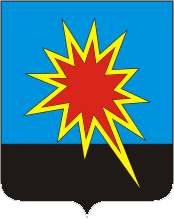 КЕМЕРОВСКАЯ ОБЛАСТЬКАЛТАНСКИЙ ГОРОДСКОЙ ОКРУГАДМИНИСТРАЦИЯ КАЛТАНСКОГО ГОРОДСКОГО ОКРУГАПОСТАНОВЛЕНИЕОт 18.09.2017 г         №  170-пОб определении  перечня мест для организации ярмарок на территории муниципального образования – Калтанский городской округВ целях соблюдения требований к организации ярмарок и продажи товаров на них, а также в связи с корректировкой количества мест для организации ярмарок на территории Калтанского городского округа:1. Перечень мест для организации ярмарок  изложить в новой редакции (приложение 1). 2. Реализация животноводческой продукции, сырья животного происхождения, ее ввоз и  переработка на ярмарочной торговле допускается при строгом соблюдении ветеринарных правил (Приказ Минсельхоза РФ от 6 октября 2008 г. № 453
"Об утверждении Ветеринарных правил ввоза (вывоза) на территорию Российской Федерации, переработки, хранения, перевозки, реализации продуктов промысла животных и продуктов их первичной переработки, не подвергшихся промышленной или тепловой обработке"), СанПиН. Контроль за исполнением данного пункта возложить на начальника отдела потребительского рынка и предпринимательства администрации Калтанского городского округа (А.А. Туровская).3. Начальнику отдела организационной и кадровой работы администрации Калтанского городского округа  (Верещагина Т.А.), обеспечить  размещение настоящего постановления на сайте администрации Калтанского городского округа.Постановление администрации Калтанского городского округа № 105-п от 25.03.2013 г. «Об определении  перечня мест для организации ярмарок на территории муниципального образования – Калтанский городской округ» считать утратившим силу.5. Контроль за исполнением постановления возложить на заместителя главы Калтанского городского округа по экономике  А. И. Горшкову.Глава Калтанского городского округа                                                                  И.Ф. ГолдиновПРИЛОЖЕНИЕ 1
к постановлению
администрации Калтанского городского округаОт 18.09.2017 г. № 170-пПЕРЕЧЕНЬмест для организации ярмарок  на территории муниципального образования – Калтанский городской округИ.о. заместителя главы по экономике			Т.Н. Башкатова№ п/пНаименованиеАдрес1Площадь у администрации г. Калтанрайон жилого дома по пр. Мира, 442Площадь общественных мероприятийп. Постоянный3Площадь общественных мероприятийп. Малиновка, район спортивно-культурного комплекса (ул. 60 лет Октября) 4Социальные торговые рядып. Малиновка район жилого дома по ул. 60 лет Октября, 10) 5Социальные торговые рядырайон магазина (пр. Мира, 59)6Социальные торговые рядырайон магазина «Мария-Ра» (пр. Мира, 35б)7Социальные торговые рядырайон жилого дома по ул. Дзержинского, 388Социальные торговые рядып. Шушталеп, район магазина по  ул. Центральная, 609Центр досуга и кино «Молодежный»г. Калтан, пр. Мира, 1010Дом культуры «Прогресс» п. Малиновка, ул. 60 лет Октября, 3011Дом культуры «Сюрприз»г. Калтан, ул. Невского, 15